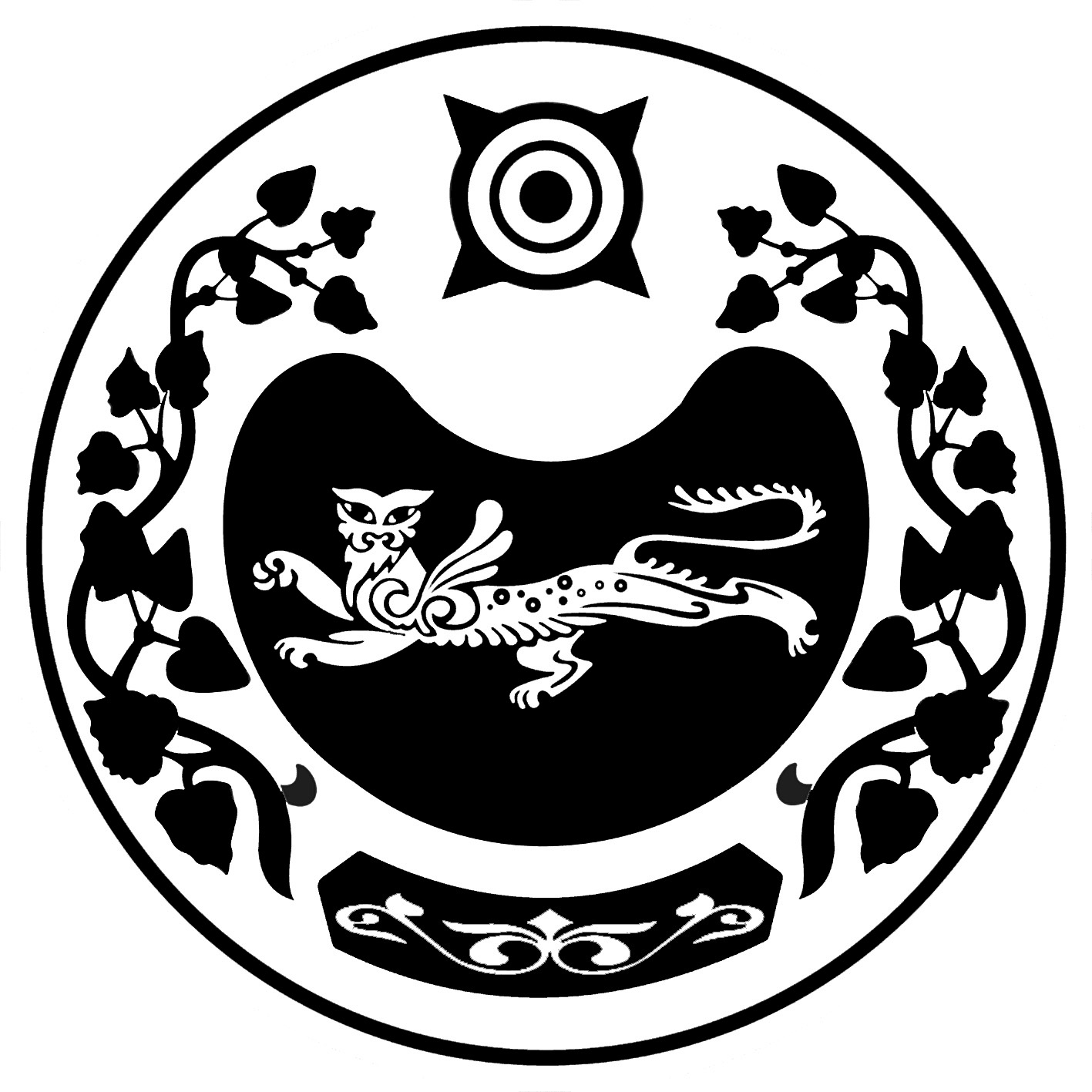 РОССИЯ ФЕДЕРАЦИЯЗЫ				РОССИЙСКАЯ ФЕДЕРАЦИЯ           ХАКАС РЕСПУЛИКАЗЫ                                      РЕСПУБЛИКА ХАКАСИЯ                                           АFБАН ПИЛТÍРÍ  РАЙОНЫ			УСТЬ-АБАКАНСКИЙ РАЙОН             ПỸỸР ПИЛТÍРÍ  ААЛ ЧŐБÍ                                           АДМИНИСТРАЦИЯ                               АДМИНИСТРАЦИЯЗЫ                                   УСТЬ-БЮРСКОГО СЕЛЬСОВЕТАПОСТАНОВЛЕНИЕот 06.03.2024 г.                               	аал Райков	                                     № 16-П О внесении изменений  в постановление от 28.05.2019 г.  № 33-п  «Об утверждении  Положения о внутреннемфинансовом контроле в АдминистрацииРайковского сельсовета»В целях   приведения  нормативных правовых актов в соответствие с действующим Федеральным законодательством, руководствуясь статьей 44 Устава муниципального образования  Райковский сельсовет, администрация Райковского сельсовета ПОСТАНОВЛЯЕТ:1. Внести в Положение о внутреннем финансовом контроле в Администрации Райковского сельсовета следующие изменения:1.1.Пункт  2.6  Положения читать в новой редакции:«В соответствии с ч. 1 ст. 269.2 Бюджетного кодекса РФ (далее – БК РФ) полномочиями органов внутреннего финансового контроля по осуществлению внутреннего финансового контроля являются:- контроль за соблюдением положений правовых актов, регулирующих бюджетные правоотношения, в том числе устанавливающих требования к бухгалтерскому учету и составлению и представлению бухгалтерской  (финансовой) отчетности государственных (муниципальных) учреждений;- контроль за соблюдением положений правовых актов, обусловливающих публичные нормативные обязательства и обязательства по иным выплатам физическим лицам из бюджетов бюджетной системы Российской Федерации, формирование доходов и осуществление расходов бюджетов бюджетной системы Российской Федерации при управлении и распоряжении государственным (муниципальным) имуществом и (или) его использовании, а также за соблюдением условий договоров (соглашений) о предоставлении средств из соответствующего бюджета, государственных (муниципальных) контрактов;- контроль за соблюдением условий договоров (соглашений), заключенных в целях исполнения договоров (соглашений) о предоставлении средств из бюджета, а также в случаях, предусмотренных настоящим Кодексом, условий договоров (соглашений), заключенных в целях исполнения государственных (муниципальных) контрактов; - контроль за достоверностью отчетов о результатах предоставления и (или) использования бюджетных средств (средств, предоставленных из бюджета), в том числе отчетов о реализации государственных (муниципальных) программ, отчетов об исполнении государственных (муниципальных) заданий, отчетов о достижении значений показателей результативности предоставления средств из бюджета;- контроль в сфере закупок, предусмотренный законодательством Российской Федерации о контрактной системе в сфере закупок товаров, работ, услуг для обеспечения государственных и муниципальных нужд».          2. Контроль за выполнением настоящего постановления оставляю за собой.Глава Райковского сельсовета                                                         В.Ю. Нечкин